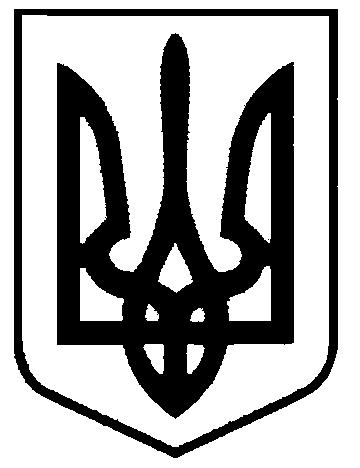 СВАТІВСЬКА МІСЬКА РАДАВИКОНАВЧИЙ КОМІТЕТ                                                      РІШЕННЯвід «30» березня  2018 р.    	                 м. Сватове                                                       № 24“Про  проведення   місячниказ благоустрою    та озеленення території Сватівської територіальної громади”          У зв’язку з незадовільним   санітарним станом території міста після зимового періоду, забрудненням міських вулиць, скверів, парків, кладовищ побутовими відходами, дбаючи про санітарну та екологічну безпеку громадян, створення комфортних умов проживання, упорядкування місць поховання,  керуючись ст. 30 Закону України “Про місцеве самоврядування в Україні”, Законом України «Про благоустрій населених пунктів», Правилами благоустрою, чистоти та порядку на території Сватівської міської радиВиконавчий комітет Сватівської міської радиВИРІШИВ:Оголосити місячник з упорядкування території Сватівської територіальної громади з 16  квітня по 16 травня 2018 року.Затвердити план проведення місячнику з залученням підприємств, установ, організацій всіх форм власності, громадських організацій, приватних підприємців -  всіх мешканців міста (додаток  1).Міській  постійно діючої комісії з питань поводження з безхазяйними відходами   встановити кількість місць з безхазяйними  відходами на території міста, які необхідно ліквідувати впродовж місячника.4. Провести загальноміський суботник по наведенню чистоти  та упорядкуванню   територій 21   квітня 2018 року.Підприємствам, установам, організаціям упорядкувати  місця поховань та здійснити  ремонт пам’ятників та пам’ятних знаків на території м. Сватове. МП «Сватівський міський ринок» придбати  вапно для побілки бордюр та фарбу для фарбування дорожньої розмітки  на пл. Привокзальній.КП «Сватове-благоустрій» закупити необхідну кількість вапна для упорядкування бордюр, стовпів, та стовбурів дерев по центральним вулицям міста під час проведення суботника. Фінансово-розрахунковому відділу виділити   кошти та придбати інвентар для проведення міського суботника, згідно наданих первинних документів.9. Керівникам підприємств, установ, організацій, суб’єктам підприємницької діяльності:        - вжити дієвих заходів щодо впорядкування та облаштування прилеглих та  закріплених територій, споруд, які знаходяться у їх власності, згідно «Правил благоустрою, забезпечення чистоти та порядку на території Сватівської міської ради».        - провести роботу в колективах  щодо укладання індивідуальних договорів  на вивезення сміття за місцем проживання ;         - кожну п’ятницю надавати до міської ради інформацію про проведену роботу з  благоустрою до 16-00 год.Залучити учнівську молодь до участі в насадженні дерев, облаштуванні квітників та  дитячих майданчиків.Депутатам міської ради, спеціалістам міської ради, головам квартальних та    вуличних комітетів провести роботу серед мешканців міста  з питання виконання ними  Правил благоустрою та природоохоронного законодавства.Начальнику Сватівського відділу поліції (Волков Р.Р..) посилити контроль за виконанням мешканцями міста природоохоронного законодавства та  Правил благоустрою міста.Підсумки проведення місячнику   благоустрою на території Сватівської територіальної громади підвести на засіданні виконкому.Контроль за виконанням даного рішення покласти на  першого заступника міського   голови Жаданову Л.В.Сватівський міський голова                                                                               Є.В. Рибалко